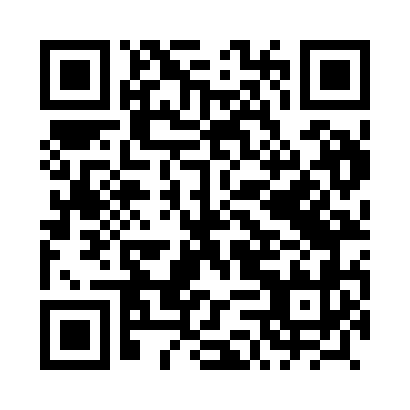 Prayer times for Kloniszew, PolandWed 1 May 2024 - Fri 31 May 2024High Latitude Method: Angle Based RulePrayer Calculation Method: Muslim World LeagueAsar Calculation Method: HanafiPrayer times provided by https://www.salahtimes.comDateDayFajrSunriseDhuhrAsrMaghribIsha1Wed2:425:1412:415:498:0910:292Thu2:395:1212:415:508:1010:323Fri2:355:1012:415:518:1210:364Sat2:315:0912:415:528:1410:395Sun2:275:0712:415:538:1510:426Mon2:275:0512:415:548:1710:467Tue2:265:0312:405:548:1910:478Wed2:255:0212:405:558:2010:489Thu2:245:0012:405:568:2210:4910Fri2:244:5812:405:578:2310:4911Sat2:234:5712:405:588:2510:5012Sun2:224:5512:405:598:2610:5113Mon2:224:5312:406:008:2810:5114Tue2:214:5212:406:018:3010:5215Wed2:214:5012:406:028:3110:5316Thu2:204:4912:406:038:3310:5317Fri2:194:4712:406:048:3410:5418Sat2:194:4612:406:058:3610:5519Sun2:184:4512:406:058:3710:5520Mon2:184:4312:416:068:3810:5621Tue2:174:4212:416:078:4010:5622Wed2:174:4112:416:088:4110:5723Thu2:164:4012:416:098:4310:5824Fri2:164:3812:416:098:4410:5825Sat2:164:3712:416:108:4510:5926Sun2:154:3612:416:118:4611:0027Mon2:154:3512:416:128:4811:0028Tue2:154:3412:416:128:4911:0129Wed2:144:3312:416:138:5011:0130Thu2:144:3212:426:148:5111:0231Fri2:144:3212:426:158:5211:03